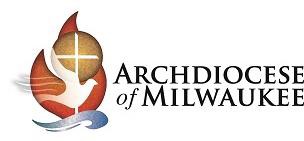  2021-22 GENERAL PERMISSION SLIPForm6153(b)TRIP INFORMATION TO BE FILLED IN BY OFFICE PRIOR TO EVENTParent Consent to Participate and Indemnity AgreementIn consideration for my child/ward’s participation, I agree to reimburse and indemnify the parish/school for all reasonable legal and court fees incurred by parish/school in defending a lawsuit that I or my child/ward may bring against the parish/school which relates to the above named activity if the parish/school is found not legally liable by the courts and prevails in the lawsuit. If the parish/school is found legally liable for injuries sustained by child/ward, this paragraph will not apply.I certify that I have an understanding of this agreement and any risks and hazards associated with the activity described above that my child/ward will be participating in. I further understand that I had the opportunity to fully discuss this agreement with a representative of the parish/school to clarify any concerns or questions about the activity or this agreement that I may have had.I have read the information above and give consent for my child to participate in all aspects of this field trip:Photo Consent and Video ReleaseI,  	, consent to the use by the Archdiocese of Milwaukee and St. Mary parish, in Kenosha  any videotape, photograph, slide, audiotape, or any other visual or audio reproduction in which I or my child may appear. I understand that these materials are being used for promotion of Office for Schools, Child and Youth Ministry or the above named parish/school. Such promotional activities extend to recruitment, fund-raising, advocacy, etc. I release the staff, volunteers, etc. of the Archdiocese of Milwaukee or the above named parish/school from any liability connected with the use of my or my child’s picture or voice recording as part of any of the above or similar activities.My child may be pick up by the following individual(s):PAGE TWO:    GENERAL PERMISSION SLIPEmergency Medical Treatment: In the event of an emergency, I give permission to transport my child to a hospital for emergency medical treatment. I wish to be advised prior to any further treatment by the hospital or doctor.If you are unable to reach a parent/guardian at the above numbers, contact:Other Medical Treatment: In the event that the child becomes ill with symptoms such as headache, vomiting, sore throat, fever, or diarrhea, do you grant permission for supervisors to give your child non-prescription medication, such as acetaminophen, throat lozenges, cough syrup, or antacid?Yes	No, I wish to be contacted first.Medications: List all medications, prescription and over-the-counter, that the student currently takes at home and during the school day. Include all as-needed (such as Ibuprofen) and emergency medications. Medications not authorized for self-carry must be in original container and given to the designated supervisor.MEDICAL PROVIDER CONSENT:  REQUIRED FOR PRESCRIPTION MEDICATIONS LISTED ABOVE.PARENT CONSENT FOR MEDICAL TREATMENT AND ADMINISTRATION OF MEDICATIONSTUDENT NAME AND GRADE in FallSTUDENT BIRTHDATE                                          CIRCLE:                                                                   Male                         Female NAME OF PARENT/GUARDIAN                       PHONE:NAME OF PARENT/GUARDIAN                       PHONE:FAMILY PRIMARY ADDRESSPRIMARY EMAIL ADDRESSPARISH/SCHOOL:PARISH/SCHOOL:EVENT DATE(S):TBDEVENT DATE(S):TBDDESIGNATED TEACHER/SUPERVISOR:DESIGNATED TEACHER/SUPERVISOR:DESIGNATED TEACHER/SUPERVISOR:PHONE:DESTINATION:DESTINATION:DESTINATION:DESTINATION:ACTIVITIES: (A SEPARATE DETAILED ITINERARY AND PARENT CONSENT MUST BE PROVIDED FOR HIGH RISK ACTIVITIES.)ACTIVITIES: (A SEPARATE DETAILED ITINERARY AND PARENT CONSENT MUST BE PROVIDED FOR HIGH RISK ACTIVITIES.)ACTIVITIES: (A SEPARATE DETAILED ITINERARY AND PARENT CONSENT MUST BE PROVIDED FOR HIGH RISK ACTIVITIES.)ACTIVITIES: (A SEPARATE DETAILED ITINERARY AND PARENT CONSENT MUST BE PROVIDED FOR HIGH RISK ACTIVITIES.)MODE OF TRANSPORTATION TO AND FROM EVENT:MODE OF TRANSPORTATION TO AND FROM EVENT:MODE OF TRANSPORTATION TO AND FROM EVENT:MODE OF TRANSPORTATION TO AND FROM EVENT:  DAILY START TIME:DAILY END TIME:DAILY END TIME:DAILY END TIME:STUDENT COST (IF APPLICABLE):RETURN FORM BY:NARETURN FORM BY:NARETURN FORM BY:NAITEMS STUDENTS SHOULD BRING (IF ANY):ITEMS STUDENTS SHOULD BRING (IF ANY):ITEMS STUDENTS SHOULD BRING (IF ANY):ITEMS STUDENTS SHOULD BRING (IF ANY):NAMERELATION TO CHILDPHONE NUMBERS 1.2.3.PARENT/GUARDIAN SIGNATURE:DATE:        This form is valid for one year after date belowALTERNATE CONTACT NAME:ALTERNATE CONTACT NAME:PHONE:PHYSICIAN’S NAME:PHYSICIAN’S NAME:PHONE:NAME OF MEDICAL INSURANCE:POLICY #:POLICY #:PERTINENT MEDICAL CONDITIONS, INCLUDING ALLERGIES AND SPECIAL DIETARY NEEDS:PERTINENT MEDICAL CONDITIONS, INCLUDING ALLERGIES AND SPECIAL DIETARY NEEDS:PERTINENT MEDICAL CONDITIONS, INCLUDING ALLERGIES AND SPECIAL DIETARY NEEDS:MEDICATION:DOSAGE:ROUTE: HOWGIVEN:FREQUENCY:START DATE:STOP DATE:SIDE EFFECTS:1.2.3.I Authorize the School/Parish to Give the Above Prescription Medication(S) to this Student.I Authorize the School/Parish to Give the Above Prescription Medication(S) to this Student.I Authorize the School/Parish to Give the Above Prescription Medication(S) to this Student.PRINT MEDICAL PROVIDER  NAME:PHONE:PHONE:MEDICAL  PROVIDER SIGNATURE:MEDICAL  PROVIDER SIGNATURE:DATE:Inhaler and Epi-Pen Only: This student and his/her parents have been instructed in self-administration and the student may carry an inhaler or Epi-Pen and self-administer. Yes	NoInhaler and Epi-Pen Only: This student and his/her parents have been instructed in self-administration and the student may carry an inhaler or Epi-Pen and self-administer. Yes	NoInhaler and Epi-Pen Only: This student and his/her parents have been instructed in self-administration and the student may carry an inhaler or Epi-Pen and self-administer. Yes	NoI hereby warrant that to the best of my knowledge; my child is in good health and I assume all responsibility for the health of my child. I give the school/parish permission for emergency and other medical treatment, including the administration of the above prescription  and  non-prescription medication(s).I hereby warrant that to the best of my knowledge; my child is in good health and I assume all responsibility for the health of my child. I give the school/parish permission for emergency and other medical treatment, including the administration of the above prescription  and  non-prescription medication(s).PARENT/GUARDIAN  SIGNATURE:DATE:Inhaler/Epi-Pen Only: My child may	or may not	carry  and self-administer.     CHILD’S NAME _____________________________Inhaler/Epi-Pen Only: My child may	or may not	carry  and self-administer.     CHILD’S NAME _____________________________